                                Liceo José Victorino Lastarria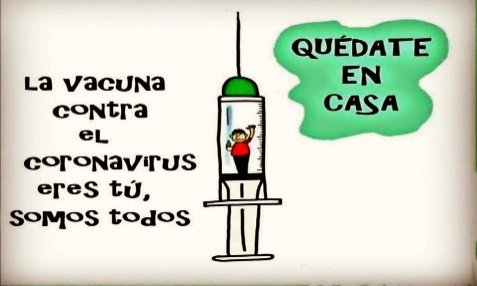                                                  Rancagua                              “Formando Técnicos para el mañana”                                  Unidad Técnico-PedagógicaARTES VISUALES DE SEGUNDO MEDIONombre: _______________________________Curso: _____________ Fecha: __________Profesora: Erika NiñoSemana 11: 08 al 12-06-2020CORREO emnm09@gmail.comOA: Crear proyectos visuales basados en la imaginación personal investigando en medios contemporáneos.Objetivo de la clase: Expresar, crear y desarrollar la imaginación personal.RESPUESTAS DE LAS ACTIVIDADES N° 1, 2, 3, 4, Actividad N° 1 Realizar un trabajo escrito de la evolución del dibujo desde la pre-historia hasta nuestros días.Respuesta: el trabajo debe de tener portada, índice, introducción, desarrollo, conclusión, bibliografía, anexo. La evolución del dibujo comienza desde la pre-historia hasta el arte digital: Como fue su evolución:a) Arte pre-histórica: concepto, características, ejemplo “dibujo”.b) Arte de egipcio: concepto, características, ejemplo “dibujo”.c) Arte mesopotámico: concepto, características, ejemplo “dibujo”.d) Arte de Grecia: concepto, características, ejemplo “dibujo”.e) Arte romano: concepto, características, ejemplo “dibujo”.f) La edad media: concepto, características, ejemplo “dibujo”.g) La era del renacimiento: concepto, característica, ejemplo “dibujo”.h) La era moderna: concepto, características, ejemplo “dibujo”.i) El arte digital: concepto, características, ejemplo “dibujo”.Actividad N°2 Realizar un dibujo libre de cualquier época que más te guste a color en hojas blancas tamaño oficio.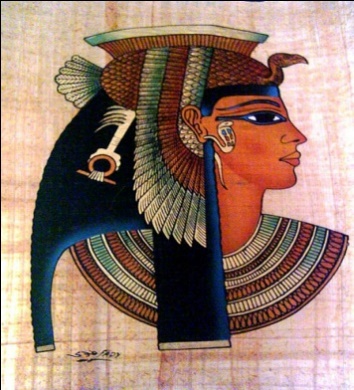 Respuesta: Ejemplo Arte de egipcioActividad N° 3 Escoge una época de la evolución del dibujo y realiza un collage en cartulina tamaño oficio representando una escala monocromática. Recortar y pegar diversos colores para representar la escala monocromática.Respuesta: ejemplo Arte de Egipto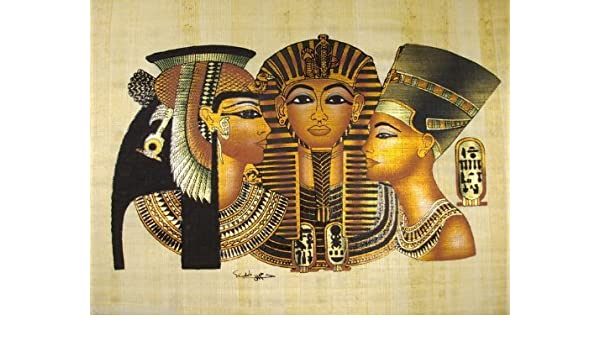 Actividad N° 4 A través de tu imaginación realiza un dibujo libre de la época de la prehistoria con la técnica del puntillismo en claro oscuro en hoja blancas tamaño oficio.Respuesta: 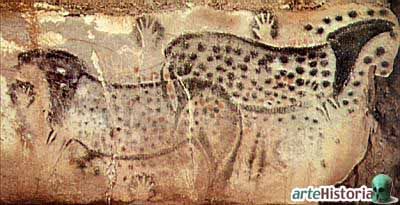 